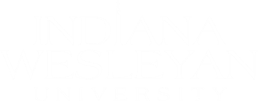 Four Lens Model of Worldview DevelopmentBusiness Concept/IdeaCultureExperienceAcademicScripturalLeadershipManagementMotivationDiversityChange